Research Ethics Board, Regional Institute of Medical Sciences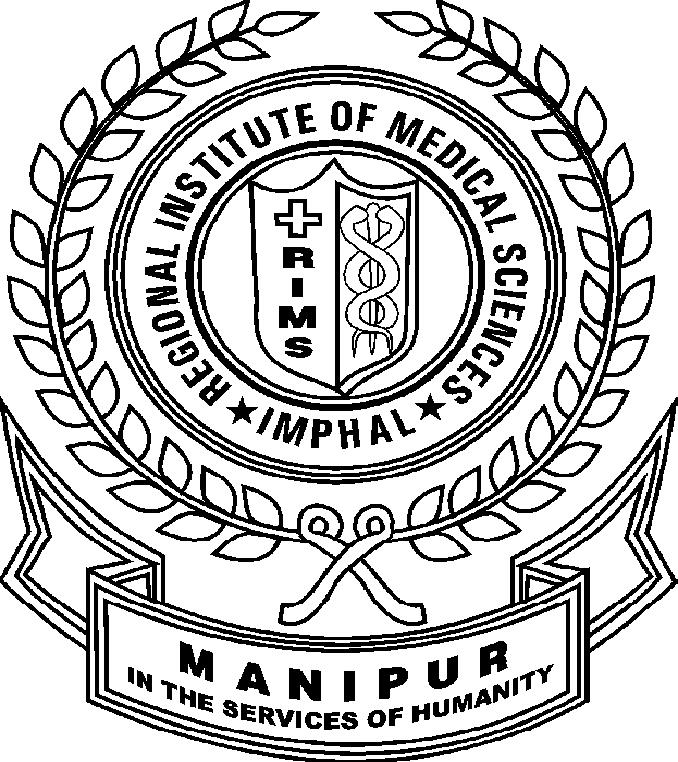 Email :	Phone : Date:									Signature of the Investigator/SupervisorPlace: Title of the projectName of the Investigator/SupervisorName of Supervisor, if anyDepartmentIs the study registered with any organization?If so, registration number?If not registered, reasonsDate - Initiation of the study: Date - End of the study:Study designObjectives of the studyHow randomization (if any) was done?Participants (write ‘not applicable’ wherever not relevant)Participants (write ‘not applicable’ wherever not relevant)How many participants were recruited?How many refused to participate?How many did not consent?How many withdrew consent?How many were lost to follow up?(write ‘not applicable’ wherever not relevant)Was  there any serious adverse event? If so, describeWas there any other adverse event/incident? If so, describeHave the event(s) been reported to REB, RIMS?Was  there any change/deviation from the original protocol?If so, what and why?Were  there any other issues that need to be redressed by the REB, RIMS?Submit a summary of the study   (1000 +  200 words) in a separate sheetIs the study likely to be published:-  Yes / NoIf Yes, then, name 3 probabable journals where you wish to submit it for publication:- 